Termo de Compromisso de Utilização de Dados (TCUD)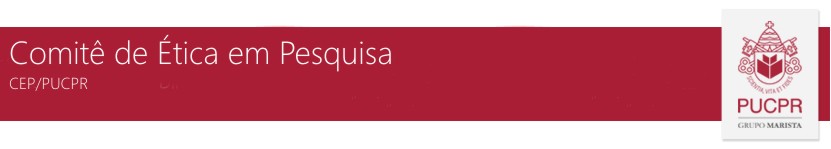 Instruções de preenchimentoObrigatório para pesquisa que utilizam e coletam informações em banco de dados, prontuários médicos ou odontológicos.Adapte o modelo conforme às peculiaridades de seu projeto, substituindo as partes em vermelho.Todos os pesquisadores que terão acesso aos documentos do arquivo deverão ter o seu nome e R.G. informado, e também deverão assinar este termo. Será vedado o acesso aos documentos a pessoas cujo nome e assinatura não constarem no documento.Não é necessário colher a assinatura dos responsáveis pelos bancos de dados na submissão, porém é necessário apresenta quando na coleta de dados.Esta folha de instruções deve ser removida da versão que será postada na Plataforma Brasil, permanecendo apenas o modelo do documento abaixo.Termo de Compromisso de Utilização de Dados (TCUD), abaixo assinado(s), pesquisadores envolvidos no projeto de título , me comprometo a manter a confidencialidade sobre os dados coletados nos arquivos do , bem como a privacidade de seus conteúdos, como preconizam os Documentos Internacionais e a Resolução. 466/12 do Conselho Nacional de Saúde.Informo que os dados a serem coletados dizem respeito a  ocorridos entre as datas de: .Cidade, ,  de .Envolvidos na manipulação e coleta dos dados:Nome completoCPFAssinatura